Результаты освоения курса внеурочной деятельности.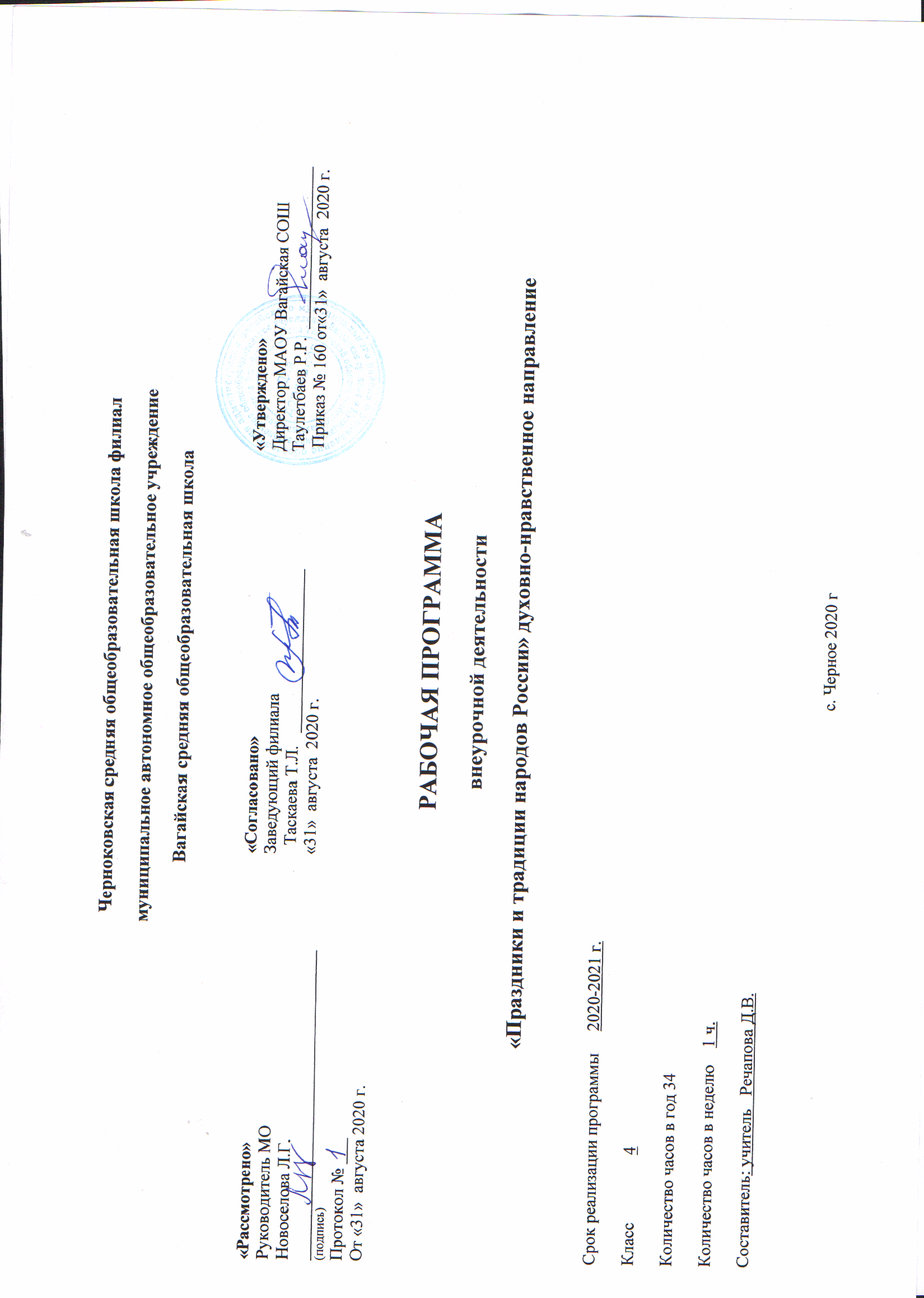 Личностные результатыпринятие и освоение традиций, ценностей, форм культурно-исторической, социальной и духовной жизни своей страны;формирование гражданского самосознания и чувства патриотизма;формирование уважительного отношения к иному мнению, истории и культуре народов России;формирование нравственных ценностей, толерантности, правильных оценок событий, происходящих в окружающем мире.Метапредметные результатыПринятие и освоение традиций, ценностей, форм культурно-исторической, социальной и духовной жизни своей страны.Формирование гражданского самосознания и чувства патриотизма.Формирование уважительного отношения к иному мнению, истории и культуре народов России.Формирование нравственных ценностей, толерантности, правильных оценок событий, происходящих в окружающем мире.Предметные результаты Особенности содержания факультатива. Содержание данной программы внеклассной деятельности школьников подчиняется следующим принципам:личностно ориентированное обучение (поддержка индивидуальности ребёнка; создание условий для реализации творческих возможностей школьника);природосообразность педоцентризм (отбор содержания обучения, адекватного психолого-возрастным особенностям детей, знаний, умений, универсалы действий, наиболее актуальных для младших школьников; необходимость социализации ребёнка);культуросообразность (познание лучших объектов культуры сферы народного творчества, что позволит обеспечить интеграционные связи учебной и внеучебной деятельности школьника).Содержание курса внеурочной деятельности с указанием форм организации и видов деятельности.	Вводная беседа. Правила поведения в кружке. (1 час)		Ознакомление. Беседа о правила поведения в кружке.	Правила техники безопасности при работе с клеем, ножницами и другими инструментами.2.	Работа с природным материалом.	(3 часа)Беседа: Мир природы и природный материал. Ознакомление с технологии обработки природных материалов. Составление композиции из растительного материала по замыслу детей. Ознакомление с семенами. Изготовление по чертежу мозаики.3. Конструирование и моделирование из бумаги, картона.(2 часа)Объяснение как изготавливают бумагуИзучение шахматное плетение.Изготовление закладки.Составление плана действий по технологической карте.Изготовление разноцветный коврик.4. Работа с разными материалами	(5 часов)Объяснение технологию обработки различных материалов. Изготовление карандашных стружек. Изготовление аппликацию «Такие разные цветы». Ознакомление с нитками. Подготавление нарезанных ниток. Изготовление панно из нарезанных ниток «Корзина с цветами».5.	Работа с картоном. Макет домика.(3 часа)	Ознакомление приёмамиработы с картоном. Подготовление квадратных модулей. Коллективная работа Макет домика6.Работа с пластическими материалами. Рисование пластилином «Домик в деревне»(4 часа)	Ознакомление приёмами работы с пластичными материалами. Рисование пластилином «Домик в деревне» Коллективная работа.7. Оригами – японское искусство складывания из бумаги.	(5 часов)Наблюдение поделки цветок «Тюльпан». Объяснение порядок выполнения поделки. Подготовление треугольных модулей. Сбор треугольных модулей. Изготовление цветок «Тюльпан»8.	Свободное конструирование.	(3 часа)Ознакомление с водным транспортом. Просмотр модуль лодки. Выполнение шаблона. Соотнесение шаблона к будущему изделию. Сгибание по чертежу. Изготовление модуль «Лодка плоскодонка»9.	Аппликация «Автомобиль»(3 часа)Чтение чертежа и изготовление по чертежу несложное изделия. Соотнесение чертежа с рисунком будущего. Дополнение чертёж по рисунку. Изготовление по чертежу аппликацию «Автомобиль»10.	Основы квиллинга.	(2 часа)Знакомство с техникой квиллинга. Создание простых композиций. Подготовление модулей для коллективной работы. Изготовление панно    " Воспоминание о лете"11.	Композиция.(2 часа) Выстраивать композиции по техническому рисунку. Изготовление по техническому рисунку композиции «Яхта в море»12.	Итоговое занятие	(1 час)Составление альбома лучших работ.Рекомендуемая модель занятия такова:Инструктаж. (2 мин)Актуализация знаний. (7-10мин)Организация познавательной деятельности.(10 мин)Веселая переменка. (2 мин)Творческая работа (15 мин)Рефлексия выставка работ. (2-3 мин)Формы организации внеурочной деятельности:Практическая деятельность.Выставка работ.Просмотр видеофильмов.Виды деятельности:Моделирование.Конструирование Работа в сети интернет.Проектирование.Изготовление работы по чертежу.Методы работы, используемые при освоении программы:ПродуктивныйРепродуктивный Частично- поисковый.Объяснительно- иллюстрационный. Тематическое планирование.Календарно-тематическое планирование внеурочной деятельности в 4 классе№ п/пТемаКоличество часов1Праздники — время отдыха, веселья, радости, дружеского общения.12Древние праздники13Сочетание языческих и христианских праздников.14Общие и семейные праздники.15Канун Нового года. Васильев вечер.16Современный новогодний праздник.17Святки — весёлое время года.18Рождество Христово.19Крещение Господне.110Масленица — весенний праздник проводов зимы.111Масленица — особый народный праздник.112Масленичные обряды.113Прощёное воскресенье и Чистый понедельник.114Великий пост — время строгого воздержания, молитвы, покаяния.115Вербное воскресенье.116Пасха — главный христианский праздник.117Пасхальные торжества.118Красная горка — закликание весны рано утром с вершины холма, горки.119Егорьев день.120День Святой Троицы.121Троицкие гадания девушек (бросание венков в реку). Завивание берёзки. 122День Ивана Купала.123День летнего солнцестояния.124Возжигание костров в купальскую ночь.125День Петра и Павла.126Ильин день.127Три Спаса: Медовый, Яблочный, Ореховый.128Христианские легенды о Спасах.129Успение Богородицы.130Спожинки — окончание жатвы.131Покров Богородицы — первый снег на Руси.132Девичьи гадания.133Начало зимних посиделок.134Подведение итогов.1ИтогоИтого34№ п/пДата проведенияДата проведенияТема занятийКоличество часов№ п/пПланФактТема занятийКоличество часов1.7.09Праздники — время отдыха, веселья, радости, дружеского общения.12.14.09Древние праздники13.21.09Сочетание языческих и христианских праздников.14.28.09Общие и семейные праздники.15.5.10Канун Нового года. Васильев вечер.16.12.10Современный новогодний праздник.17.19.10Святки — весёлое время года.18.2.11Рождество Христово.19.9.11Крещение Господне.110.16.11Масленица — весенний праздник проводов зимы.111.23.11Масленица — особый народный праздник.112.7.12Масленичные обряды.113.14.12Прощёное воскресенье и Чистый понедельник.114.21.12Великий пост — время строгого воздержания, молитвы, покаяния.115.11.01Вербное воскресенье.116.18.01Пасха — главный христианский праздник.117.25.01Пасхальные торжества.118.1.02Красная горка — закликание весны рано утром с вершины холма, горки.119.8.02Егорьев день.120.15.02День Святой Троицы.121.22.02Троицкие гадания девушек (бросание венков в реку). Завивание берёзки. 122.1.03День Ивана Купала.123.15.03День летнего солнцестояния.124.29.03Возжигание костров в купальскую ночь.125.5.04День Петра и Павла.126.12.04Ильин день.127.19.04Три Спаса: Медовый, Яблочный, Ореховый.128.26.04Христианские легенды о Спасах.129.3.05Успение Богородицы.130.10.05Спожинки — окончание жатвы.131.17.05Покров Богородицы — первый снег на Руси.132.24.05Девичьи гадания.133.31.05Начало зимних посиделок.13431.05Подведение итогов.1Итого                                                                                                                                                                                                                                            34Итого                                                                                                                                                                                                                                            34Итого                                                                                                                                                                                                                                            34Итого                                                                                                                                                                                                                                            34Итого                                                                                                                                                                                                                                            34